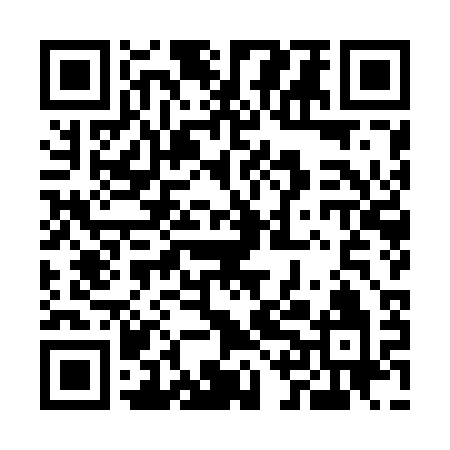 Ramadan times for Aprilia Marittima, ItalyMon 11 Mar 2024 - Wed 10 Apr 2024High Latitude Method: Angle Based RulePrayer Calculation Method: Muslim World LeagueAsar Calculation Method: HanafiPrayer times provided by https://www.salahtimes.comDateDayFajrSuhurSunriseDhuhrAsrIftarMaghribIsha11Mon4:484:486:2712:184:196:096:097:4212Tue4:464:466:2512:174:206:106:107:4313Wed4:444:446:2412:174:216:116:117:4514Thu4:424:426:2212:174:226:136:137:4615Fri4:404:406:2012:174:236:146:147:4816Sat4:384:386:1812:164:256:156:157:4917Sun4:364:366:1612:164:266:176:177:5118Mon4:344:346:1412:164:276:186:187:5219Tue4:324:326:1212:154:286:196:197:5420Wed4:304:306:1012:154:296:216:217:5521Thu4:284:286:0812:154:306:226:227:5722Fri4:264:266:0612:144:316:236:237:5823Sat4:244:246:0412:144:326:256:258:0024Sun4:224:226:0312:144:336:266:268:0125Mon4:194:196:0112:144:346:276:278:0326Tue4:174:175:5912:134:356:296:298:0427Wed4:154:155:5712:134:366:306:308:0628Thu4:134:135:5512:134:376:316:318:0729Fri4:114:115:5312:124:386:336:338:0930Sat4:084:085:5112:124:396:346:348:1031Sun5:065:066:491:125:407:357:359:121Mon5:045:046:471:115:407:367:369:142Tue5:025:026:451:115:417:387:389:153Wed4:594:596:431:115:427:397:399:174Thu4:574:576:421:115:437:407:409:195Fri4:554:556:401:105:447:427:429:206Sat4:534:536:381:105:457:437:439:227Sun4:504:506:361:105:467:447:449:248Mon4:484:486:341:095:477:467:469:259Tue4:464:466:321:095:487:477:479:2710Wed4:444:446:301:095:497:487:489:29